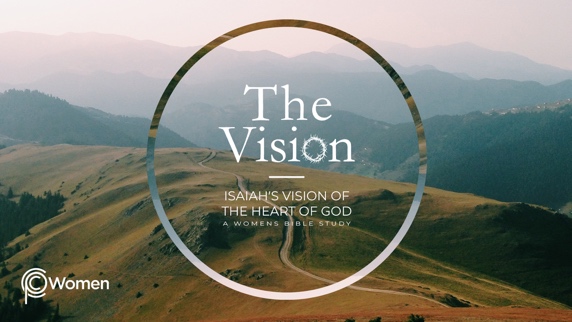 ________________________________________________________________________________LESSON 20     ISAIAH 52:13-53:121.  What exhortation or promise of God in Isaiah 51:1-52:12 spoke to your heart, and how did it help you this past week?2.  Pray for the Spirit to illuminate your study of the life, death, and resurrection of the Suffering Servant before you read 52:13-53:12. Review Hebrews 10:1-14 and 1 Peter 2:21-25 written ~700 years later. What is your major takeaway from these New Testament passages about Jesus’ sacrifice and suffering?3.  Read the first stanza of the poem (Isaiah 52:13-15).a)  How was God’s Servant perceived and what is Isaiah’s vision of Him in the future? What is unexpected about Him? b)  What do you think it means that God’s Servant will “sprinkle many nations” (52:15)? Consult Exodus 29:21 and Hebrews 9:19-22 for help. 4.  Isaiah 53:1 contains a question that appears to anticipate the rejection of the Messiah (the arm of the Lord). What metaphors for the Messiah are used in V2-3 and what more is revealed about Him? Look back to Isaiah 4:2 and 11:1-3 for prior uses of these metaphors.5.   Soak in the words of 53:4-6, the centerpiece stanza of Isaiah’s poem.a)  Pay attention to all the uses of the first-person plural pronouns, e.g., our, we, us. What is true about what the Servant has accomplished on our behalf? Consult a dictionary for insight into “transgression” and “iniquity”.b)  What does the text say we have been given as an outcome of the Servant’s actions? Explain in your own words what that means. 6.	In 53:7-9, Isaiah describes how the innocent Servant was condemned to death. Why is it significant that this Servant is a willing sacrifice? See also John 10:17-18.7.   a) The Servant’s ultimate victory and reward is illustrated in 53:10-12. Which image stands out to you and why?b)  From V10-12, what was the will of the Lord for the Servant and why do you think this is important to understand?8.   Challenge: Choose a few events or New Testament passages about Jesus’ life and ministry that demonstrate He is the suffering Servant depicted in Isaiah 52:13 - 53:12.9.   Reflecting on who God is: Highly Exalted (Ram V’nisa)Isaiah declares that though God’s Servant was brought low through suffering, He is “highly exalted” (52:13). In Isaiah 6, Isaiah “saw the Lord seated on a throne, high and exalted”. Isaiah declares “the Lord is exalted, for He dwells on high”, (33:5). Form a prayer acknowledging the divine nature of the Servant, lifting Him high and praising Him that He triumphed over sin and death and sits enthroned in glory.NAME                                                                          PRAYER REQUEST